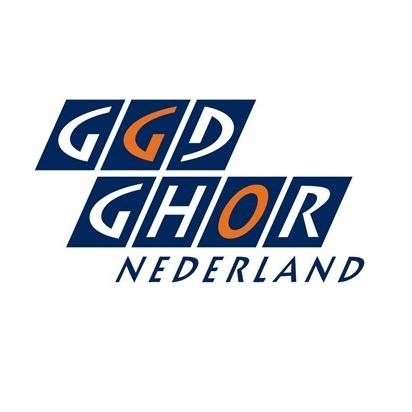 Zorgcontinuïteit in balansOperationele planvorming voor zorgcontinuïteitVersie:			1.0Datum:			16-07-2015Auteurs:	A. Henkes, B. Koopmans, R. Spanjaard & I. VliekIn opdracht van GGD GHOR NLInlichtingen:	 	Via regionaal GHOR bureau of via GGD GHOR NederlandZorgcontinuïteit in balans
Operationele planvorming voor zorgcontinuïteit
Continuïteit van zorg bij rampen in organisaties met intramurale zorg© 2015 GGD GHOR Nederland
Juli 2015
Inleiding
Alle zorginstellingen zijn door middel van de kwaliteitswet zorginstellingen verplicht tot het leveren van verantwoorde zorg onder alle omstandigheden. In 2007 is door GHOR Groningen de Leidraad COBRA 'continuïteit bij rampen' uitgebracht. Doelstelling van de Leidraad COBRA is om verzorgings- en verpleeghuizen te helpen bij het komen tot een goede voorbereiding op rampen en crisis. Dit met uiteindelijk doel om de zorg op een zo goed mogelijke wijze te kunnen continueren mochten ze met een ramp of crisis situatie te maken krijgen.Iedere veiligheidsregio is door de wet veiligheidsregio's verplicht tot het in beeld brengen de risico's in haar verzorgingsgebied. Zorginstellingen scoren vaak hoog doordat in veel zorglocaties veel verminderd zelfredzame personen geclusterd verblijven. Als een dergelijke locatie getroffen wordt door een grootschalig incident dan doet dit een extra beroep op de hulpdiensten. In de afgelopen jaren hebben GHOR bureaus het thema ‘zorgcontinuïteit’ dan ook opgepakt en hebben zij regionale documenten ontwikkeld. Het gevolg hiervan is dat er voor bijna iedere regio een eigen praktische uitwerking van de leidraad 'COBRA' in omloop is. Deze ontwikkelde documenten zijn door veel instellingen gebruikt voor het komen tot een zorgcontinuïteitsplan. Erkend wordt echter, door zowel zorginstellingen als GHOR bureaus, dat de praktische vertaalslag naar een operationeel handbaar instrument vaak achterblijft.Begin 2014 is, om landelijk tot meer uniformiteit te komen, de herijkte visie op zorgcontinuïteit door de Directeuren Publieke Gezondheid (DPG) vastgesteld. Op basis van de opgedane ervaringen van de GHOR bureaus is besloten om op zoek te gaan naar een uniforme tool om de zorginstellingen te helpen bij hun voorbereiding op rampen en crisis. Voor u ligt het resultaat; een praktische tool met handvatten om tot operationele planvorming zorgcontinuïteit te komen.Het oogmerk van dit document is om u te ondersteunen bij calamiteiten en crisis waarbij één van de zeven gevolgen optreden. Het document moet u kunnen assisteren ten tijde van de calamiteit. Voor achtergrond informatie omtrent de zeven gevolgen verwijzen wij u naar de Leidraad COBRA (2012). Productomschrijving
Het doel van de tool is om zorginstellingen een handvat te bieden om te komen tot een operationeel instrument dat het crisisteam en het overige personeel ondersteunt op het moment van een grootschalig incident.De opbouw van de toolEen overzicht van de generieke operationele processen (zie schema op blz. 7) Met onderliggende denkkaarten per proces (vanaf blz. 12)Een overzicht van de generieke opschaling van de hulpdiensten in relatie tot de opschaling van zorginstellingen (zie schema op blz. 11)Een kort uitgeschreven toelichting over Afstemming & Coördinatie (zie blz. 9)Het gebruiksklaar maken van het instrumentDe tool die nu voor u ligt is nog niet gebruiksklaar. Iedere zorginstelling kent andere structuren, u dient de denkkaarten voor uw instelling om te vormen tot taakkaarten die passen bij de manier waarop in uw instelling de crisisorganisatie en (zorg)processen zijn opgebouwd. Indien uw zorginstelling een calamiteitenplan/bedrijfsnoodplan en/of zorgcontinuïteitsplan heeft zult u veel informatie uit deze plannen kunnen gebruiken voor het vullen van de denkkaarten.  Gebruiksklaar, wat kan ik er nu mee?Het biedt u ondersteuning om zo snel mogelijk overzicht te krijgen van de situatie en de activiteiten van de (crisis)organisatie van uw instelling;Het biedt u ondersteuning om zo snel mogelijk besluiten te nemen over welke acties moeten worden uitgevoerd, door wie en met welk resultaat;Het biedt u ondersteuning om sturing te geven aan personeel op de werkvloer.Ons doel is dat ingebruikname van deze tool maakt dat uw instelling af kan stappen van de papieren tijger (het vaak lijvige 'zorgcontinuïteitsplan') en dat u hiermee een instrument heeft dat niet alleen bij de voorbereiding op calamiteiten ondersteuning biedt maar juist op de momenten dat het er toe doet.Let op! Met alleen het invullen van deze tool bent u nog niet klaar. De volgende tips kunnen u helpen om tot een zo goed mogelijk voorbereidingsniveau te komen.Zorg dat aan de randvoorwaarden voor het instrument is voldaanDat onderliggende contactgegevens relgelmatig up-to-date gehouden worden, ook in GHOR4all;Zorg ervoor dat onderliggende (contract) afspraken met leveranciers of andere partners regelmatig worden herzien en de gegevens in het instrument up to date blijven;Maak deze contracten toegankelijk voor het crisisteam zodat, indien gewenst, ze deze snel kunnen beraadslagen.Zorg tevens voor een bereikbaarheidslijst van alternatieve leveranciers voor cruciale middelen.Breng van te voren de cruciale zorgprocessen in kaart en markeer bij ieder zorgproces de maximale duur van uitval die geoorloofd is;Test aanwezige noodvoorzieningen als noodstroom regelmatig en het liefst tijdens een normale werkdag (geeft het meest realistische beeld over capaciteit en aansluitingen);Gebruik het instrument bij het opleiden, trainen en oefenen van de BHV, ontruimers maar ook het crisisteam, zodat men gewend raakt aan deze methodiek van werken;Zorg dat resultaten uit oefeningen, opleidingen en trainingen worden verwerkt  in het instrument;Borg het instrument in uw kwaliteitssysteem.Processchema Op de volgende pagina treft u het processchema aan. Hierin staan diverse ‘blokken’ met cijfers aangegeven. De blokken kunt u verderop in dit document terugvinden. Elke kleur in combinatie met een cijfer staat voor een denkkaart. Zo kunt u eenvoudig de desbetreffende denkkaart terugvinden. De denkkaarten kunt u zelf, naar behoefte, aanpassen. Zo kunt u voor uw zorginstelling er een op maat gemaakte taakkaart van maken. 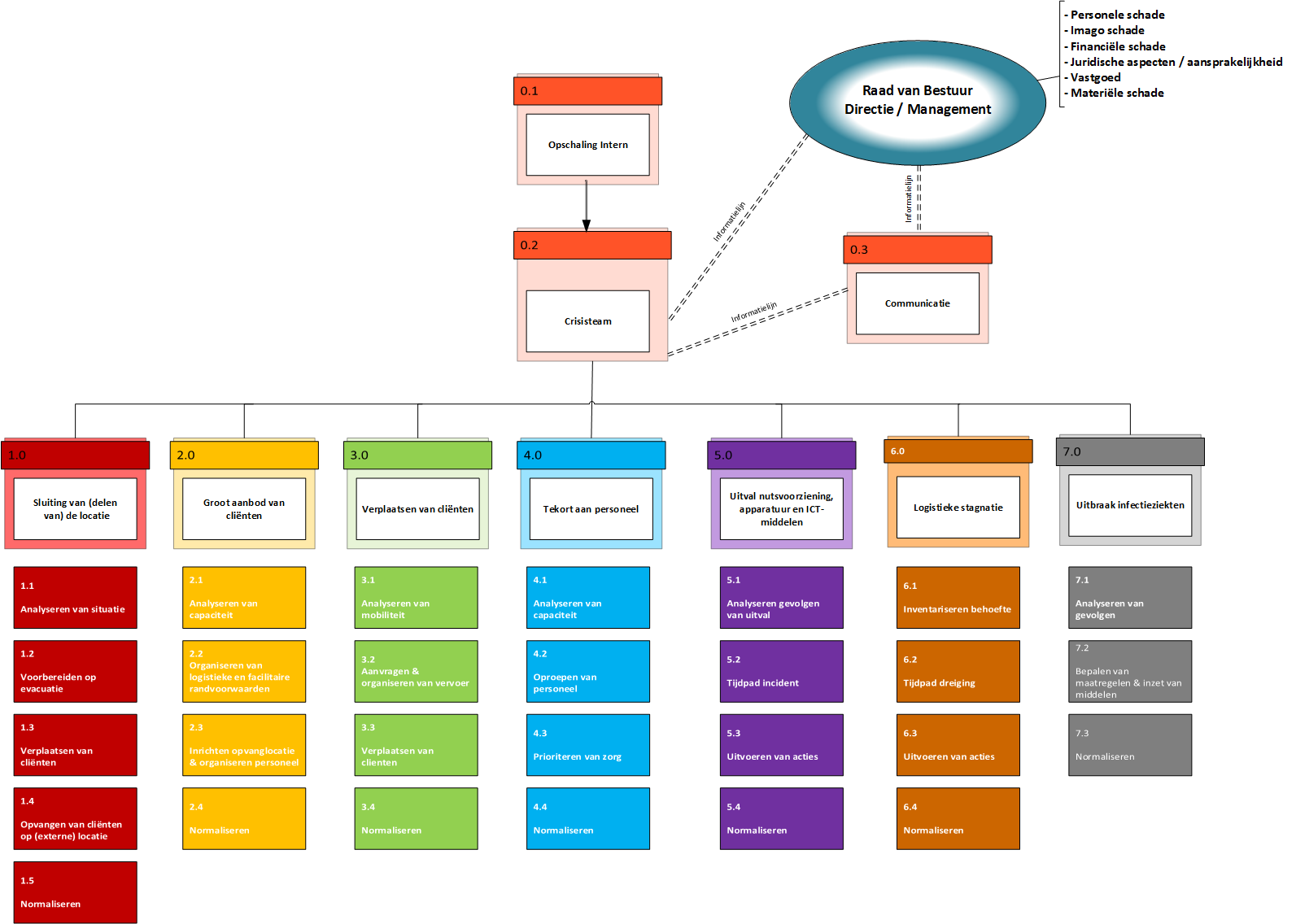 Afstemming & Coördinatie Tijdens een incident bij, of in de omgeving van uw locatie, kunt u te maken krijgen met de hulpdiensten. Om u een beeld te geven met wie u waarover contact kan leggen volgt hier een korte omschrijving van de werkwijze van de hulpdiensten.Bij een complex incident (zoals een groot incident bij uw instelling) moeten hulpverleners van de monodisciplinaire hulpverleningsdiensten (brandweer, politie, geneeskundige zorg en bevolkingszorg) snel kunnen omschakelen naar één multidisciplinaire organisatie die de incidentbestrijding ter hand neemt. Voor een dergelijke opschaling is de GRIP procedure bedacht (GRIP staat voor: gecoördineerde regionale incidentenbestrijding procedure). Bij de incidentbestrijding zijn er een aantal ‘teams’ die zich daarmee bezig kunnen houden, afhankelijk van de opschaling. Wanneer bij de bestrijding van een incident meerdere disciplines betrokken zijn en er structurele coördinatie nodig is wordt er opgeschaald naar GRIP 1. In de directe nabijheid van het incident wordt dan een Commando Plaats Incident (CoPI) ingericht. De werkzaamheden van het CoPI zijn gericht op de bestrijding van de gevolgen van het incident in het brongebied. Het zal vaak voorkomen dat zij vergaderen in een mobiele vergaderunit. Deze wordt ook wel de CoPI bak genoemd. Het is voor u als zorginstelling van belang dat u aansluit bij de vergadering.Foto ‘CoPI bak’ en OvDG

Indien ook structurele inzet van hulpverleningsdiensten buiten het brongebied nodig is, wordt opgeschaald naar GRIP 2. Bij een GRIP2 wordt er een regionaal operationeel team bijeengeroepen (ROT). Zij houden zich op afstand (vanuit een ‘actiecentrum’) vooral bezig met het bestrijden van de effecten van het incident. Zij staan ten diensten van het CoPI. 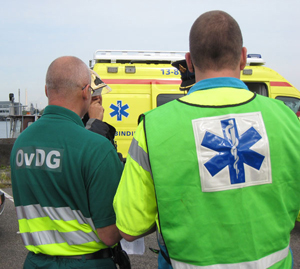 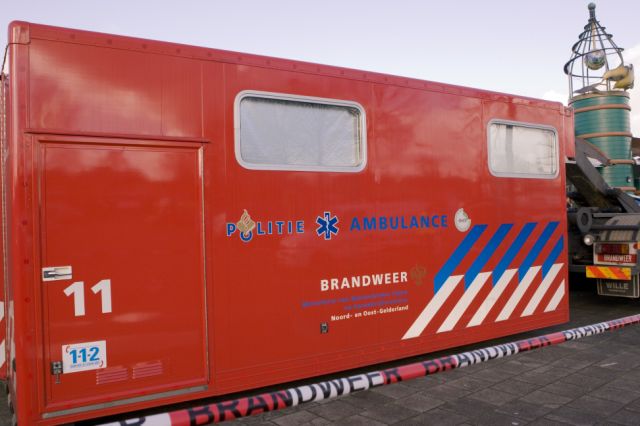 Wanneer de noodzaak ontstaat tot bestuurlijke betrokkenheid is dat de reden om op te schalen naar GRIP3, er komt dan een Beleidsteam (BT) bijeen in de betrokken gemeente. Indien het incident gemeentegrens overschrijdend is dan zal er opgeschaald worden naar GRIP4. Bij GRIP5 is het een incident dat veiligheidsregio overschrijdend is. Bij GRIP Rijk is er een crisissituatie die betrekking heeft op de ‘’nationale veiligheid’’.Wat is voor uw zorginstelling van belang ?
Het is belangrijk om bij een incident zo snel mogelijk contact te zoeken met een leidinggevende van één van de hulpverleningsdiensten. U kunt daarvoor het beste een bevelvoerder van de brandweer of een officier van dienst van een van de hulpverleningsdiensten aanspreken. Elke hulpverleningsdienst heeft een officier van dienst, zij zijn herkenbaar aan de letters OVD. Op hun tenue of hesjes staan de volgende letters:OVD-B 		* Officier van dienst Brandweer
OVD-G 		* Officier van dienst Geneeskundig (GHOR)
OVD-P 		* Officier van dienst Politie
OVD-BZ 	* Officier van dienst BevolkingszorgMaak bij het aanspreken kenbaar dat u een crisiscoördinator, management-/ directielid of leidinggevende functie bekleed bij de zorginstelling en dat u graag aansluit bij het overleg van de hulpdiensten. Of meldt u, indien al aanwezig, bij het CoPI. We gaan vergaderen… en dan?U neemt als zorginstelling deel aan het CoPI overleg. Een goede zaak; uw zorginstelling is betrokken bij een calamiteit en u wilt graag samen met de hulpdiensten de schade zoveel mogelijk beperken. Uw bijdrage hierbij is van onschatbare waarde: u bent de drager van lokale kennis en u heeft kennis van eventuele bijzonderheden. Het is van belang dat u eventuele planvorming die er toe doet meeneemt naar de vergadering. Hierbij kunt u denken aan continuïteitsplanvorming, bereikbaarheidsgegevens en dit document waarbij specifieke gegevens zijn ingevuld voor de locatie. Na een korte voorstelronde zal onder leiding van de leider CoPI (een soort voorzitter van de vergadering) de vergadering gestart worden. Dit gebeurt altijd volgens dezelfde structuur. Deze structuur heet de BOB cyclus. 
Allereerst zal er een algemeen Beeld worden gevormd. Alle disciplines leveren daar een bijdrage aan en vullen elkaar waar nodig aan. Zo ontstaat er een zo compleet mogelijk beeld van de situatie. Ook uw inbreng is hierbij van groot belang. 
Vervolgens gaat men door naar de Oordeelsvorming, hierbij wordt er bekeken hoe het scenario zich verder kan gaan ontwikkelen en welke aandachtspunten er zijn.
In de laatste stap de Besluitvorming worden er afspraken gemaakt wie welke acties gaat uitvoeren. Na de vergadering gaan alle officieren van dienst weer terug het veld in en sturen hun eenheden aan. Ze hebben voor dat ze uiteengaan een tijd afgesproken om de volgende vergadering te houden. U kunt als crisiscoördinator van de zorginstelling in de tijd tussen de vergaderingen door uw acties uitzetten.Een aantal belangrijke zakenDe hulpdiensten zijn gewend aan commandovoering, dit kan wellicht direct en onpersoonlijk op u overkomen. De directe manier van leidinggeven is echter wel van belang wanneer er mensenlevens in gevaar zijn. De hulpdiensten hebben enkel baat bij duidelijke antwoorden; ‘misschien’ is daarbij geen antwoord. Of u weet iets of u weet het niet. Wanneer u iets niet weet dan is dit niet erg, maar wel belangrijk dat u dit aangeeft.Er wordt gesproken over concrete aantallen en/of tijden, ‘ongeveer’ of ‘schattingen’ worden zoveel mogelijk vermeden. Er wordt vaak gebruik gemaakt van vakjargon en afkortingen, wees zo vrij om te vragen naar zaken die u niet helemaal begrijpt.Probeer kort en bondig uw verhaal te vertellen. Maak vragen en antwoorden zo concreet en bondig mogelijk.Vergeet ten slotte niet dat het een grote meerwaarde is dat u aansluit in een overleg, het gaat over uw cliënten en uw zorginstelling. 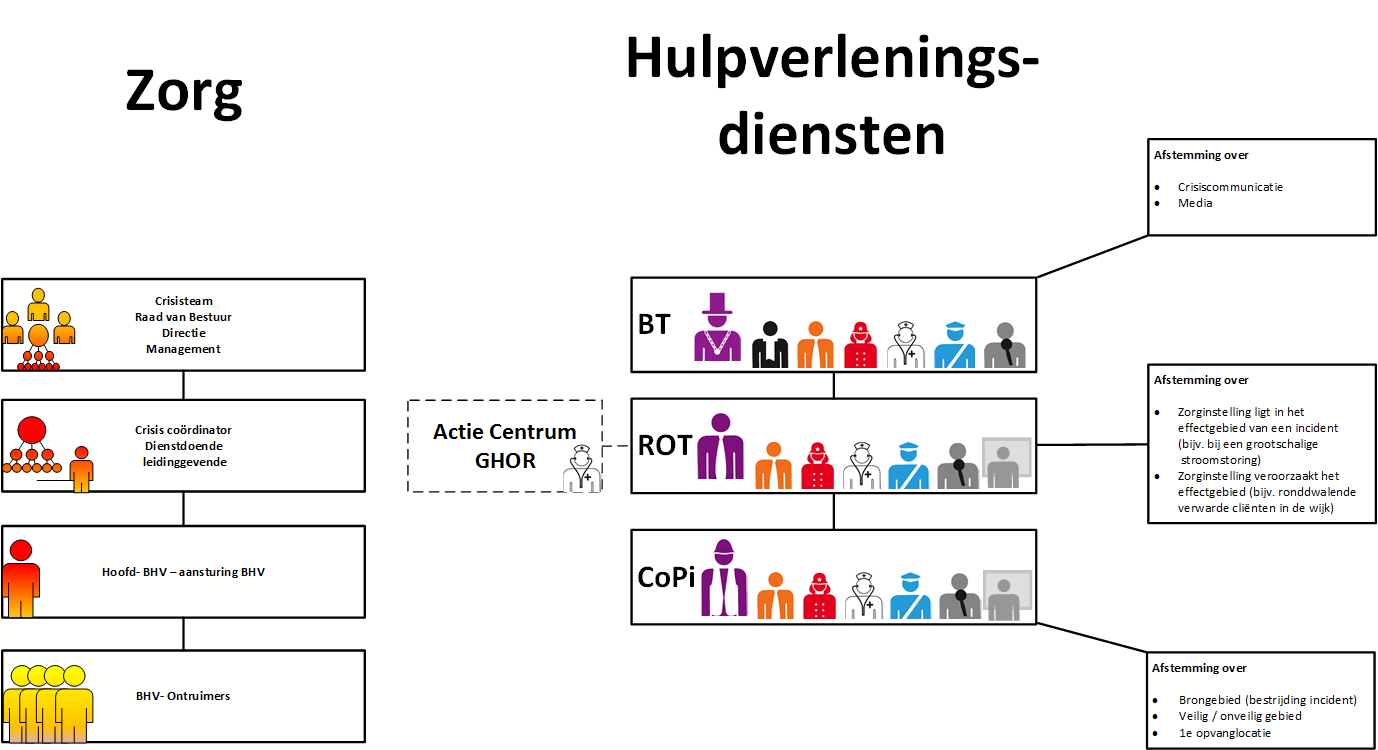 Figuurtjes van hulpverleners komen uit de Kennispublicatie GRIP Regeling van het IFV
zie: Kennispublicatie GRIP Regeling 1 tot en met 5, inclusief GRIP Rijk De denkkaartenOp de volgende pagina’s treft u de denkkaarten aan. De denkkaarten zijn uitwerkingen van de processtappen zoals beschreven getoond op blz. 8. Elke kleur in combinatie met een cijfer staat voor een denkkaart. Dit begint vanaf denkkaart 0.1 en loopt door tot denkkaart 7.3.
De denkkaarten kunt u zelf, naar behoefte, aanpassen. Zo maakt u voor uw zorginstelling er een op maat gemaakte taakkaart van. 0.1	Incident melding en interne opschaling 0.2 	Crisisteam 0.3 	CommunicatieCommunicatie speelt een essentiële rol (het scheppen van overzicht en voorkomen van leemtes) bij het bestrijden en beheersen van een incident. Om dit goed in te richten tijdens een incident is het raadzaam om binnen het crisisteam een functionaris aan te wijzen die verantwoordelijk is voor dit proces. Uitgangspunt van communicatie tijdens rampen of crisis zou moeten zijn: informatieverstrekking, betekenisgeving en schadebeperking (= het bieden van handelingsperspectief). Woordvoering tijdens incidenten 
De woordvoering bij grote incidenten zoals een woningbrand of een ongeval met gevaarlijke stoffen gebeurt door een van de operationeel woordvoerders. Deze is dan op plaats incident. De pers kan met de COPI-woordvoerders contact opnemen via 06 – 53 86 61 54.De operationeel woordvoerders van de VRGZ zijn:Remy van BerkesteijnLenneke DuindamMichael HohlAnne-Pauline Jacobs - SakMichael van LoonOdiel NoletHuib van de VrieJet VroegeSluiting van (delen van) de locatieHet sluiten van (delen van) een locatie voor verpleging en verzorging is nodig als cliënten niet langer in (dat deel van) de locatie kunnen blijven. Ontruimen geschiedt conform het vastgestelde ontruimingsplan. Onderstaande denkkaarten richten zich dan ook juist niet op het ontruimen als zodanig, maar op alle andere stappen of gevolgen die kunnen optreden bij een (gedeeltelijke) ontruiming.Groot aanbod van cliëntenBij een groot aanbod van cliënten betreft het een plotse toename van cliënten in (een gedeelte van) een locatie. Oorzaak van de toename kan zijn dat (een gedeelte van) een (naburige) locatie is ontruimd en de cliënten tijdelijk elders worden opgevangen. Dit kan voor korte of langere tijd zijn. De hulp biedende organisatie die de opvang realiseert zal het grote aanbod van cliënten moeten organiseren en hierover moeten afstemmen met de organisatie in nood.	Verplaatsen van cliëntenCliënten zijn over het algemeen minder mobiel en niet altijd zelfredzaam. Sommige cliënten zijn rolstoel- of bed gebonden. Verplaatsen van cliënten vindt inpandig plaats conform het vastgestelde ontruimingsplan. Om verder door te plaatsen is een overzicht benodigd van de noodzakelijke specialistische vervoerscapaciteit. Denk hierbij aan rolstoelvervoer en ambulances.  	Tekort aan personeelEen tekort aan medewerkers kan al snel een bedreiging vormen voor de continuïteit van zorg. Tekort aan personeel kan acuut en minder acuut ontstaan. Bij een acuut tekort aan personeel zal een organisatie allereerst de zorg prioriteren. De omstandigheden bepalen welke van onderstaande stappen relevant zijn en moeten worden ingezet.Uitval nutsvoorziening, apparatuur en ICT-middelenMensen en organisaties zijn in grote mate afhankelijk van nutsvoorziening, apparatuur en ICT. Pas bij uitval blijkt hoe groot de afhankelijkheid van de organisatie is en hoe lastig het is om alternatieve te realiseren. Bij de gevolgen van nuts uitval kan veel in de voorbereiding doordacht worden en in procedures worden opgenomen. Van belang daarbij is dat de kritische processen goed in beeld zijn gebracht en men weet hoe ze bij uitval daarop kunnen anticiperen.Logistieke stagnatieProblemen met de bevoorrading van een organisatie kunnen ontstaan bij een calamiteit waar de organisatie bij betrokken is maar ook problemen van leveranciers kunnen zorgen voor stagnatie van leveringen. Logistieke stagnatie kan acuut en minder acuut voor problemen zorgen. In de voorbereiding kunt u in contact met de leveranciers en eventuele buur-instellingen afspraken  maken.Uitbraak infectieziektenBacteriën en virussen die infecties veroorzaken, zoals het Norovirus of salmonella, zijn over het algemeen niet dodelijk, maar brengen wel een aanzienlijke ziektelast of ziekteverzuim met zich mee. Bij de gevolgen van uitbraak infectieziekten kan veel in de voorbereiding doorgedacht worden en in procedures op papier gezet worden. Gebruik hierbij de landelijke richtlijnen van de Landelijke Coördinatie Infectieziektenbestrijding (LCI).